Государственное автономное профессиональное образовательное учреждение Чувашской Республики  «Чебоксарский экономико-технологический колледж»Министерства образования и молодежной политики Чувашской Республики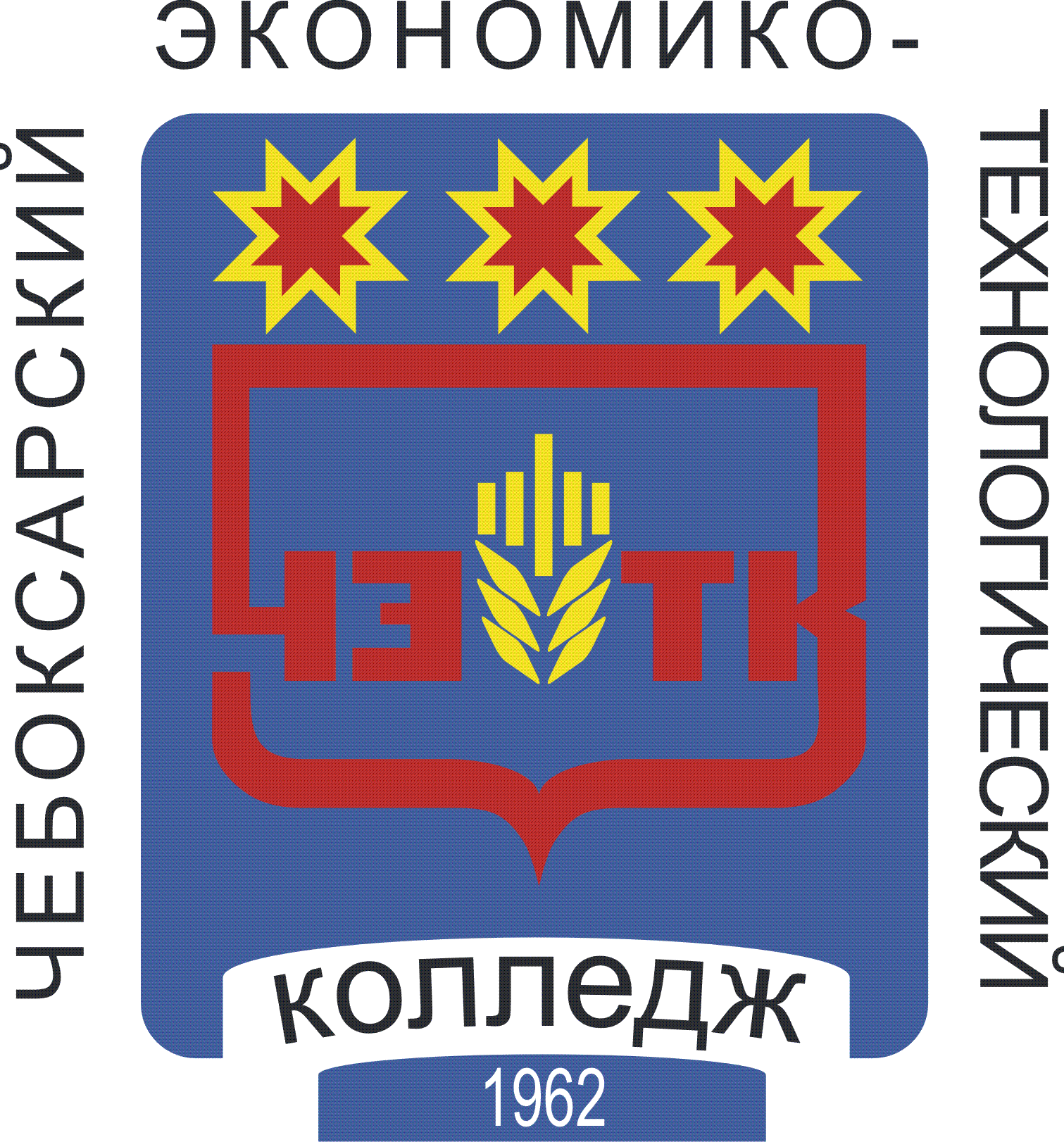 РАБОЧАЯ ПРОГРАММА УЧЕБНОЙ ДИСЦИПЛИНЫОП.03 ТЕХНИЧЕСКОЕ ОСНАЩЕНИЕ И ОРГАНИЗАЦИЯ РАБОЧЕГО МЕСТАпрофессия среднего профессионального образования43.01.09 Повар, кондитерЧебоксары 2022РАССМОТРЕНАна заседании цикловой комиссии технологических дисциплинПротокол № 12  от  «20» __июня__ 2022 г.Председатель ЦК: _________________/М.Н. Барская/СОДЕРЖАНИЕ1. ОБЩАЯ ХАРАКТЕРИСТИКА ПРОГРАММЫ УЧЕБНОЙ ДИСЦИПЛИНЫОП.03 ТЕХНИЧЕСКОЕ ОСНАЩЕНИЕ И ОРГАНИЗАЦИЯ РАБОЧЕГО МЕСТА1.1. Область применения программыПрограмма учебной дисциплины является частью основной образовательной программы в соответствии с ФГОС СПО по профессии 43.01.09 Повар, кондитер.1.2. Цель и планируемые результаты освоения дисциплины:СТРУКТУРА И СОДЕРЖАНИЕ УЧЕБНОЙ ДИСЦИПЛИНЫОбъем учебной дисциплины и виды учебной работы2.2. Тематический план и содержание учебной дисциплины 3. УСЛОВИЯ РЕАЛИЗАЦИИ ПРОГРАММЫ УЧЕБНОЙ ДИСЦИПЛИНЫ3.1. Для реализации программы учебной дисциплины предусмотрены следующие специальные помещения:Кабинет «Технического оснащения и организации рабочего места», оснащенный оборудованием: доской учебной, рабочим местом преподавателя, столами, стульями (по числу обучающихся), шкафами для хранения муляжей (инвентаря), раздаточного дидактического материала и др.; техническими средствами компьютером, средствами аудиовизуализации, мультимедийным проектором; наглядными пособиями (натуральными образцами продуктов, муляжами, плакатами, DVD фильмами, мультимедийными пособиями).3.2. Информационное обеспечение реализации программыДля реализации программы библиотечный фонд образовательной организации имеет печатные и/или электронные образовательные и информационные ресурсы, рекомендуемых для использования в образовательном процессе Нормативная документацияГОСТ 31984-2012 Услуги общественного питания. Общие требования.- Введ.  2015-01-01. -  М.: Стандартинформ, 2014.-III, 8 с.ГОСТ 30524-2013 Услуги общественного питания. Требования к персоналу. - Введ.  2016-01-01. -  М.: Стандартинформ, 2014.-III, 48 с.ГОСТ 31985-2013 Услуги общественного питания. Термины и определения.- Введ. 2015-01-01. -  М.: Стандартинформ, 2014.-III, 10 с.ГОСТ 30389 - 2013  Услуги общественного питания. Предприятия общественного питания. Классификация и общие требования – Введ. 2016 – 01 – 01. – М.: Стандартинформ, 2014.- III, 12 с.Основные источники:1.Лутошкина Г.Г. Техническое оснащение организаций питания: учебник / Г.Г. Лутошкина, Ж.С. Анохина. - 2-е изд.,стер. - М.: ИЦ Академия, 2018      . - 240 с. - (Профессиональное образование). 3.Дополнительные источники:1.Ларионова Н.М. Техническое оснащение организаций общественного питания и охрана труда: учебник / Н.М. Ларионова. - М.: ИЦ Академия, 2015. - 208 с. - (Профессиональное образование).2.Габа Н.Д. Контроль качества продукции и услуг общественного питания: учебник / Н.Д. Габа. - 2-е изд., стер. - М.: ИЦ Академия, 2018. - 256 с. - (Профессиональное образование).4.Электронные издания:  http://ohranatruda.ru/ot_biblio/normativ/data_normativ/9/9744/http://www.horeca.ru/   Главный портал индустрии гостеприимства и питанияhttp://www.food-service.ru/catalog Каталог пищевого оборудованияwww.restoracia.ru4.КОНТРОЛЬ И ОЦЕНКА РЕЗУЛЬТАТОВ ОСВОЕНИЯ УЧЕБНОЙ ДИСЦИПЛИНЫРазработана в соответствии с требованиями ФГОС и на основе ПООП СПО 43.01.09 Повар, кондитерУТВЕРЖДЕНАПриказом № 353 от «30» августа 2022г.М.П.Разработчик: Толмачева Т.Н., преподаватель  "___" ____________2022 г.ОБЩАЯ ХАРАКТЕРИСТИКА ПРОГРАММЫ УЧЕБНОЙ ДИСЦИПЛИНЫСТРУКТУРА И СОДЕРЖАНИЕ УЧЕБНОЙ ДИСЦИПЛИНЫУСЛОВИЯ РЕАЛИЗАЦИИ УЧЕБНОЙ ДИСЦИПЛИНЫКОНТРОЛЬ И ОЦЕНКА РЕЗУЛЬТАТОВ ОСВОЕНИЯ УЧЕБНОЙ ДИСЦИПЛИНЫКод ПК, ОКУменияЗнанияПК 1.1-1.4, ПК 2.1-2.8, ПК 3.1-3.6, ПК 4.1-4.5, ПК 5.1-5.5ОК 01-07, 09,10организовывать рабочее место для обработки сырья, приготовления полуфабрикатов, готовой продукции, ее отпуска в соответствии с правилами техники безопасности, санитарии и пожарной безопасности;определять вид, выбирать в соответствии с потребностью производства технологическое оборудование, инвентарь, инструменты;подготавливать к работе, использовать технологическое оборудование по его назначению с учётом правил техники безопасности, санитарии и пожарной безопасности, правильно ориентироваться в экстренной ситуацииклассификацию, основные технические характеристики, назначение, принципы действия, особенности устройства, правила безопасной эксплуатации различных групп технологического оборудования;принципы организации обработки сырья, приготовления полуфабрикатов, готовой кулинарной и кондитерской продукции, подготовки ее к реализации;правила выбора технологического оборудования, инвентаря, инструментов, посуды для различных процессов приготовления и отпуска кулинарной и кондитерской продукции;способы организации рабочих мест повара, кондитера в соответствии с видами изготавливаемой кулинарной и кондитерской продукции;правила электробезопасности, пожарной безопасности;правила охраны труда в организациях питанияВид учебной работыОбъем часовСуммарная учебная нагрузка во взаимодействии с преподавателем80Самостоятельная работа8Объем образовательной программы 72в том числе:в том числе:теоретическое обучение60лабораторные занятия (если предусмотрено)-практические занятия (если предусмотрено)12курсовая работа (проект) (если предусмотрено)-контрольная работа-Консультация2Промежуточная аттестация проводится в форме экзамена6Наименование разделов и темСодержание учебного материала и формы организации деятельности обучающихсяОбъем часовОсваиваемые элементы компетенций1234Раздел 1Организация кулинарного и кондитерского производства в организациях питания36Тема 1.1Классификация и характеристика основных типов организаций питанияСодержание учебного материала 4ОК 01-07, 09, 10ПК 1.1-1.4 ПК 2.1-2.8ПК 3.1-3.6ПК 4.1-4.5ПК 5.1-5.5Тема 1.1Классификация и характеристика основных типов организаций питанияКлассификация, основные типы и классы организаций питания. Характеристика основных типов организаций питания. Специализация организаций питания2ОК 01-07, 09, 10ПК 1.1-1.4 ПК 2.1-2.8ПК 3.1-3.6ПК 4.1-4.5ПК 5.1-5.5Тема 1.1Классификация и характеристика основных типов организаций питанияОрганизация снабжения предприятий общественного питания2ОК 01-07, 09, 10ПК 1.1-1.4 ПК 2.1-2.8ПК 3.1-3.6ПК 4.1-4.5ПК 5.1-5.5Тема 1.1Классификация и характеристика основных типов организаций питанияСамостоятельная работа обучающихся Работа над учебным материалом, ответы на контрольные вопросы; изучение нормативных материалов; решение задач и упражнений по образцу; решение ситуационных производственных (профессиональных задач); подготовка сообщений1ОК 01-07, 09, 10ПК 1.1-1.4 ПК 2.1-2.8ПК 3.1-3.6ПК 4.1-4.5ПК 5.1-5.5Тема 1.2Принципы организации кулинарного и кондитерского производстваСодержание учебного материала 26ОК 01-07, 09, 10ПК 1.1-1.4 ПК 2.1-2.8ПК 3.1-3.6ПК 4.1-4.5ПК 5.1-5.5Тема 1.2Принципы организации кулинарного и кондитерского производстваХарактеристика, назначение и особенности деятельности заготовочных, доготовочных организаций питания и организаций с полным циклом производства. Характеристика структуры производства организации питания. Общие требования к организации рабочих мест повара.2ОК 01-07, 09, 10ПК 1.1-1.4 ПК 2.1-2.8ПК 3.1-3.6ПК 4.1-4.5ПК 5.1-5.5Тема 1.2Принципы организации кулинарного и кондитерского производстваОрганизация работы складских помещений в соответствии с типом организации питания. Нормируемые и ненормируемые потери. Правила приёмки, хранения и отпуска сырья, пищевых продуктов2ОК 01-07, 09, 10ПК 1.1-1.4 ПК 2.1-2.8ПК 3.1-3.6ПК 4.1-4.5ПК 5.1-5.5Тема 1.2Принципы организации кулинарного и кондитерского производстваОрганизация тарного хозяйства. Тара, назначение, классификация. Требования, предъявляемые к таре.2ОК 01-07, 09, 10ПК 1.1-1.4 ПК 2.1-2.8ПК 3.1-3.6ПК 4.1-4.5ПК 5.1-5.5Тема 1.2Принципы организации кулинарного и кондитерского производстваХарактеристика способов кулинарной обработки2ОК 01-07, 09, 10ПК 1.1-1.4 ПК 2.1-2.8ПК 3.1-3.6ПК 4.1-4.5ПК 5.1-5.5Тема 1.2Принципы организации кулинарного и кондитерского производстваОрганизация работы зон кухни, предназначенных для обработки сырья и приготовления полуфабрикатов. Характеристика организации рабочих мест повара. 2ОК 01-07, 09, 10ПК 1.1-1.4 ПК 2.1-2.8ПК 3.1-3.6ПК 4.1-4.5ПК 5.1-5.5Тема 1.2Принципы организации кулинарного и кондитерского производстваОрганизация зон кухни, предназначенных для приготовления горячей кулинарной продукции. Характеристика организации рабочих мест повара. Особенности организации рабочих мест в суповом и соусном отделениях2ОК 01-07, 09, 10ПК 1.1-1.4 ПК 2.1-2.8ПК 3.1-3.6ПК 4.1-4.5ПК 5.1-5.5Тема 1.2Принципы организации кулинарного и кондитерского производстваОрганизация зон кухни, предназначенных для приготовления холодной кулинарной продукции. Характеристика организации рабочих мест повара. 2ОК 01-07, 09, 10ПК 1.1-1.4 ПК 2.1-2.8ПК 3.1-3.6ПК 4.1-4.5ПК 5.1-5.5Тема 1.2Принципы организации кулинарного и кондитерского производстваОсобенности организации рабочих мест повара в кулинарном цехе2ОК 01-07, 09, 10ПК 1.1-1.4 ПК 2.1-2.8ПК 3.1-3.6ПК 4.1-4.5ПК 5.1-5.5Тема 1.2Принципы организации кулинарного и кондитерского производстваОрганизация работы кондитерского цеха. Организация рабочих мест по производству кондитерской продукции2ОК 01-07, 09, 10ПК 1.1-1.4 ПК 2.1-2.8ПК 3.1-3.6ПК 4.1-4.5ПК 5.1-5.5Тема 1.2Принципы организации кулинарного и кондитерского производстваОрганизация реализации готовой кулинарной продукции. Контроль качества готовой продукции. Общие требования к хранению и отпуску готовой кулинарной продукции. Организация рабочих мест повара по отпуску готовой кулинарной продукции для различных форм обслуживания2ОК 01-07, 09, 10ПК 1.1-1.4 ПК 2.1-2.8ПК 3.1-3.6ПК 4.1-4.5ПК 5.1-5.5Тема 1.2Принципы организации кулинарного и кондитерского производстваНормативная документация предприятий общественного питания. 2Тема 1.2Принципы организации кулинарного и кондитерского производстваМеню.  Виды меню. Карта бара, чайная, кофейная, винная, коктейльная карты.2Тема 1.2Принципы организации кулинарного и кондитерского производстваТребования системы ХАССП к соблюдению личной и производственной гигиены повара, кондитера2Тема 1.2Принципы организации кулинарного и кондитерского производстваТематика практических занятий 6ОК 01-07, 09, 10ПК 1.1-1.4 ПК 2.1-2.8ПК 3.1-3.6ПК 4.1-4.5ПК 5.1-5.5Тема 1.2Принципы организации кулинарного и кондитерского производстваПрактическое занятие №1Организация рабочих мест повара по обработке сырья: овощей, рыбы, мяса, птицы (по индивидуальным заданиям).2ОК 01-07, 09, 10ПК 1.1-1.4 ПК 2.1-2.8ПК 3.1-3.6ПК 4.1-4.5ПК 5.1-5.5Тема 1.2Принципы организации кулинарного и кондитерского производстваПрактическое занятие №2Организация рабочих мест повара по приготовлению холодной кулинарной продукции (по индивидуальным заданиям). 2ОК 01-07, 09, 10ПК 1.1-1.4 ПК 2.1-2.8ПК 3.1-3.6ПК 4.1-4.5ПК 5.1-5.5Тема 1.2Принципы организации кулинарного и кондитерского производстваПрактическое занятие №3Организация рабочих мест повара по приготовлению горячей кулинарной продукции (по индивидуальным заданиям)2ОК 01-07, 09, 10ПК 1.1-1.4 ПК 2.1-2.8ПК 3.1-3.6ПК 4.1-4.5ПК 5.1-5.5Тема 1.2Принципы организации кулинарного и кондитерского производстваСамостоятельная работа обучающихся Работа над учебным материалом, ответы на контрольные вопросы; изучение нормативных материалов; решение задач и упражнений по образцу; решение ситуационных производственных (профессиональных задач); подготовка сообщений2ОК 01-07, 09, 10ПК 1.1-1.4 ПК 2.1-2.8ПК 3.1-3.6ПК 4.1-4.5ПК 5.1-5.5Раздел 2Устройство и назначение основных видов технологического оборудования кулинарного и кондитерского производства36Тема 2.1Механическое оборудованиеСодержание учебного материала 14ОК 01-07, 09, 10ПК 1.1-1.4 ПК 3.1-3.6ПК 4.1-4.5ПК 5.1-5.5Тема 2.1Механическое оборудованиеКлассификация механического оборудования. Основные части и детали машин. Автоматика безопасности. Универсальные приводы. 2ОК 01-07, 09, 10ПК 1.1-1.4 ПК 3.1-3.6ПК 4.1-4.5ПК 5.1-5.5Тема 2.1Механическое оборудованиеНазначение, принципы устройства, комплекты сменных механизмов и правила их крепления. Правила безопасной эксплуатации2ОК 01-07, 09, 10ПК 1.1-1.4 ПК 3.1-3.6ПК 4.1-4.5ПК 5.1-5.5Тема 2.1Механическое оборудованиеОборудование для обработки овощей, зелени, грибов, плодов. Классификация и характеристика. Назначение и устройство. Правила безопасной эксплуатации2ОК 01-07, 09, 10ПК 1.1-1.4 ПК 3.1-3.6ПК 4.1-4.5ПК 5.1-5.5Тема 2.1Механическое оборудованиеОборудование для обработки мяса и рыбы. Классификация и характеристика. Назначение и устройство. Правила безопасной эксплуатации2ОК 01-07, 09, 10ПК 1.1-1.4 ПК 3.1-3.6ПК 4.1-4.5ПК 5.1-5.5Тема 2.1Механическое оборудованиеОборудование для нарезки хлеба и гастрономических товаров. Назначение и устройство. Правила безопасной эксплуатации2ОК 01-07, 09, 10ПК 1.1-1.4 ПК 3.1-3.6ПК 4.1-4.5ПК 5.1-5.5Тема 2.1Механическое оборудованиеОборудование для процессов вакуумирования и упаковки. Правила безопасной эксплуатации2ОК 01-07, 09, 10ПК 1.1-1.4 ПК 3.1-3.6ПК 4.1-4.5ПК 5.1-5.5Тема 2.1Механическое оборудованиеОборудование для тонкого измельчения продуктов в замороженном виде. Назначение, правила безопасной эксплуатации2ОК 01-07, 09, 10ПК 1.1-1.4 ПК 3.1-3.6ПК 4.1-4.5ПК 5.1-5.5Тема 2.1Механическое оборудованиеТематика практических занятий 2ОК 01-07, 09, 10ПК 1.1-1.4 ПК 3.1-3.6ПК 4.1-4.5ПК 5.1-5.5Тема 2.1Механическое оборудованиеПрактическое занятие №41. Изучение правил безопасной эксплуатации оборудования для обработки овощей и картофеля. 2. Изучение правил безопасной эксплуатации оборудования для обработки мяса и рыбыОК 01-07, 09, 10ПК 1.1-1.4 ПК 3.1-3.6ПК 4.1-4.5ПК 5.1-5.5Тема 2.1Механическое оборудованиеСамостоятельная работа обучающихся Работа над учебным материалом, ответы на контрольные вопросы; изучение нормативных материалов; решение задач и упражнений по образцу; решение ситуационных производственных (профессиональных задач); подготовка сообщений2Тема 2.2Тепловое оборудованиеСодержание учебного материала 14ОК 01-07, 09, 10ПК 2.1-2.8ПК 3.1-3.6ПК 4.1-4.5ПК 5.1-5.5Тема 2.2Тепловое оборудованиеКлассификация теплового оборудования по технологическому назначению, источнику тепла и способам его передачи. Характеристика основных способов нагрева. Автоматика безопасности. Правила безопасной эксплуатации2ОК 01-07, 09, 10ПК 2.1-2.8ПК 3.1-3.6ПК 4.1-4.5ПК 5.1-5.5Тема 2.2Тепловое оборудованиеВарочное оборудование. Классификация. Назначение и устройство. Правила безопасной эксплуатации. 2ОК 01-07, 09, 10ПК 2.1-2.8ПК 3.1-3.6ПК 4.1-4.5ПК 5.1-5.5Тема 2.2Тепловое оборудованиеПароварочные шкафы и мелкие варочные аппараты. Назначение и устройство. Правила безопасной эксплуатацииОК 01-07, 09, 10ПК 2.1-2.8ПК 3.1-3.6ПК 4.1-4.5ПК 5.1-5.5Тема 2.2Тепловое оборудованиеЖарочное оборудование. Характеристика основных способов жарки и выпечки. Классификация и устройство. Правила безопасной эксплуатации. Варочно-жарочное оборудование. Назначение и устройство. Правила безопасной эксплуатации2ОК 01-07, 09, 10ПК 2.1-2.8ПК 3.1-3.6ПК 4.1-4.5ПК 5.1-5.5Тема 2.2Тепловое оборудованиеУниверсальное и водогрейное оборудование. Назначение и устройство. Правила безопасной эксплуатации. Оборудование для раздачи пищи. Классификация. Назначение и устройство. Правила безопасной эксплуатации Оборудование для раздачи пищи. Классификация. Назначение и устройство. Правила безопасной эксплуатации2ОК 01-07, 09, 10ПК 2.1-2.8ПК 3.1-3.6ПК 4.1-4.5ПК 5.1-5.5Тема 2.2Тепловое оборудованиеМногофункциональное тепловое оборудование. Назначение и устройство. Правила безопасной эксплуатации. Пароконвектматы. Термомикс. Сувид. 2ОК 01-07, 09, 10ПК 2.1-2.8ПК 3.1-3.6ПК 4.1-4.5ПК 5.1-5.5Тема 2.2Тепловое оборудованиеТематика практических занятий 2ОК 01-07, 09, 10ПК 2.1-2.8ПК 3.1-3.6ПК 4.1-4.5ПК 5.1-5.5Тема 2.2Тепловое оборудованиеПрактическое занятие №5 Изучение правил безопасной эксплуатации теплового  и многофункционального оборудования 2ОК 01-07, 09, 10ПК 2.1-2.8ПК 3.1-3.6ПК 4.1-4.5ПК 5.1-5.5Тема 2.2Тепловое оборудованиеСамостоятельная работа обучающихся2Тема 2.2Тепловое оборудованиеРабота над учебным материалом, ответы на контрольные вопросы; изучение нормативных материалов; решение задач и упражнений по образцу; решение ситуационных производственных (профессиональных задач); подготовка сообщений2Тема 2.3Холодильное оборудованиеСодержание учебного материала 4ОК 01-07, 09, 10ПК 1.1-1.4 ПК 2.1-2.8ПК 3.1-3.6ПК 4.1-4.5ПК 5.1-5.5Тема 2.3Холодильное оборудование1.  Классификация и характеристика холодильного оборудования2ОК 01-07, 09, 10ПК 1.1-1.4 ПК 2.1-2.8ПК 3.1-3.6ПК 4.1-4.5ПК 5.1-5.5Тема 2.3Холодильное оборудованиеСпособы охлаждения (естественное и искусственное, безмашинное и машинное). Правила безопасной эксплуатации.2ОК 01-07, 09, 10ПК 1.1-1.4 ПК 2.1-2.8ПК 3.1-3.6ПК 4.1-4.5ПК 5.1-5.5Тема 2.3Холодильное оборудованиеТематика практических занятий 2ОК 01-07, 09, 10ПК 1.1-1.4 ПК 2.1-2.8ПК 3.1-3.6ПК 4.1-4.5ПК 5.1-5.5Тема 2.3Холодильное оборудованиеПрактическое занятие №6Изучение правил безопасной эксплуатации холодильного оборудованияОК 01-07, 09, 10ПК 1.1-1.4 ПК 2.1-2.8ПК 3.1-3.6ПК 4.1-4.5ПК 5.1-5.5Тема 2.3Холодильное оборудованиеСамостоятельная работа обучающихсяРабота над учебным материалом, ответы на контрольные вопросы; изучение нормативных материалов; решение задач и упражнений по образцу; решение ситуационных производственных (профессиональных задач); подготовка сообщений1ОК 01-07, 09, 10ПК 1.1-1.4 ПК 2.1-2.8ПК 3.1-3.6ПК 4.1-4.5ПК 5.1-5.5КонсультацияКонсультация2Промежуточная аттестацияПромежуточная аттестация6Всего:Всего:88Результаты обученияКритерии оценкиФормы и методы оценкиЗнание:классификацию, основные технические характеристики, назначение, принципы действия, особенности устройства, правила безопасной эксплуатации различных групп технологического оборудования;принципы организации обработки сырья, приготовления полуфабрикатов, готовой кулинарной и кондитерской продукции, подготовки ее к реализации;правила выбора технологического оборудования, инвентаря, инструментов, посуды для различных процессов приготовления и отпуска кулинарной и кондитерской продукции;способы организации рабочих мест повара, кондитера в соответствии с видами изготавливаемой кулинарной и кондитерской продукции;правила электробезопасности, пожарной безопасности;правила охраны труда в организациях питания.Полнота ответов, точность формулировок, не менее 75% правильных ответов.Не менее 75% правильных ответов.Актуальность темы, адекватность результатов поставленным целям, полнота ответов, точность формулировок, адекватность применения профессиональной терминологииТекущий контрольпри проведении:- письменного/ устного опроса;-тестирования;-оценки результатов внеаудиторной (самостоятельной) работы (докладов, рефератов, теоретической части проектов, учебных исследований и т.д.)Промежуточная аттестацияв форме дифференцированного зачета/ экзамена по МДК в виде: -письменных/ устных ответов, -тестирования.Умение:организовывать рабочее место для обработки сырья, приготовления полуфабрикатов, готовой продукции, ее отпуска в соответствии с правилами техники безопасности, санитарии и пожарной безопасности;определять вид, выбирать в соответствии с потребностью производства технологическое оборудование, инвентарь, инструменты;подготавливать к работе, использовать технологическое оборудование по его назначению с учётом правил техники безопасности, санитарии и пожарной безопасности, правильно ориентироваться в экстренной ситуацииПравильность, полнота выполнения заданий, точность формулировок, точность расчетов, соответствие требованиям-Адекватность, оптимальность выбора способов действий, методов, техник, последовательностей действий и т.д. -Точность оценки-Соответствие требованиям инструкций, регламентов -Рациональность действий  и т.д.Текущий контроль:- защита отчетов по практическим/ лабораторным занятиям;- оценка заданий для внеаудиторной (самостоятельной)  работы- экспертная оценка демонстрируемых умений, выполняемых действий в процессе практических/лабораторных занятийПромежуточная аттестация:- экспертная оценка выполнения практических заданий на зачете/экзамене 